BENVOLGUDES FAMÍLIESA LES AULES DEL PARVULARI VOLEM MONTAR DIFERENTS RACONS/ESPAIS I PER AIXÒ NECESSITEM LA VOSTRA COL·LABORACIÓ PORTANT EL SEGÜENT MATERIAL: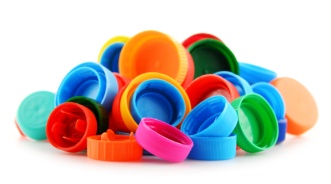 	P3 							P4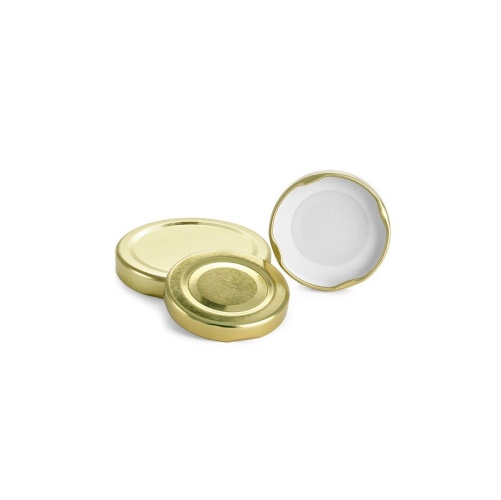 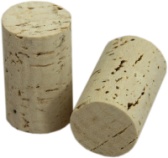 TAPS DE SURO 					-    TAPS D’AMPOLLES I DE POTS DE VIDREBOTONS						-    TUBS GRUIXUTS DE DIFERENTS MIDES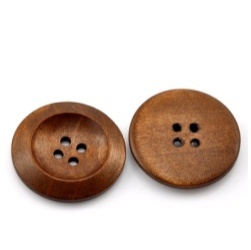 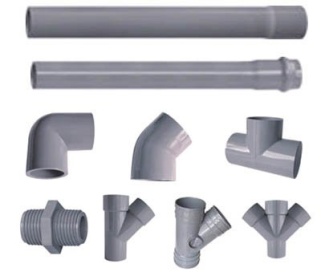 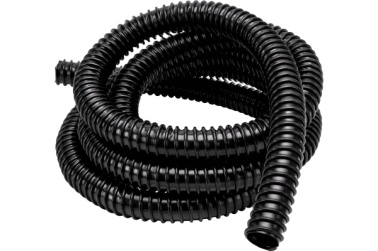 P5TROSSOS DE FUSTA PER FER RAMPES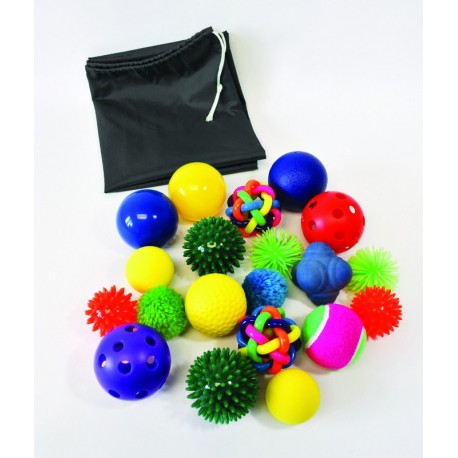 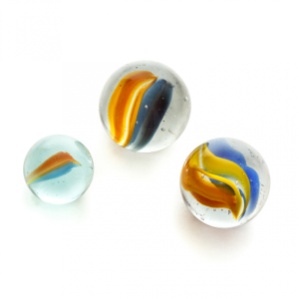 BALES I PILOTES DE DIFERENT TIPUS I MIDES. 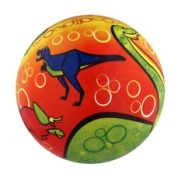 ELS PODEU ANAR PORTANT DURANT AQUEST MES DE SETEMBRE I OCTUBRE. GRÀCIES.L’EQUIP DE MESTRES DE PARVULARI	